PRAVIDLA PRO VÝLEP PLAKÁTŮ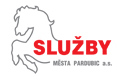 Využití výlepových ploch provozovaných společností Služby města Pardubic a.s. je možné pouze prostřednictvím této společnosti. Výlep svépomocí není možný, takto umístěné plakáty budou posuzovány jako černý výlep.Výlepové dny jsou každé úterý a každý pátek. Výlep je prováděn na výlepových místech v Pardubicích. V případě, že na den výlepu připadne státní svátek, je termín výlepu stanoven na nejbližší následující pracovní den. V případě, že nastane jiná neodkladná situace (např. sněhová kalamita), bude výlep realizován v dalším nejbližším možném pracovním dni.Běžně jsou přijímány pouze plakáty ve formátu A3 a A4. Možnost výlepu plakátů formátů A0, A1 a A2 je nutné z kapacitních důvodů prověřit minimálně 1 týden před plánovaným výlepem. Plakáty k výlepu jsou přijímány pouze do naplnění kapacity plakátovacích ploch.Plakáty musí být předány minimálně 1 den předem, pro výlep v úterý nejpozději do 14 hod. 
v pondělí, pro výlep v pátek nejpozději do čtvrteční 14 hod. Reklamace je možná jen po dobu výlepu. Objednávky výlepů jsou hrazeny v hotovosti v pokladně SmP a.s. při předání plakátů. 
S dlouhodobými klienty je možné sjednat platbu na základě vystavené faktury.Maximální doba výlepu je 4 týdny, poté musí být zakázka kompletně obnovena.Pokud plakát přesahuje normou stanovené rozměry formátu, je účtován formát větší. Grafické zpracovávání plakátu tzv. „na šířku“, je zapotřebí oznámit spolu s objednávkou.Rovnoměrnost výlepu plakátů bude podřízena momentální kapacitě jednotlivých výlepových míst.Objednávky jsou závazné a jejich zrušení, či změny jsou akceptovány nejpozději 7 dní před výlepem, na pozdější změny nemůže být brán zřetel a služby budou účtovány v souladu s objednávkou.Poskytovatel zajistí v den výlepu fotodokumentaci provedení kampaně, pokud si to objednatel objedná. Tato služba je zpoplatněna dle planého ceníku. Fotodokumentace se pořizuje vždy v den výlepu – zpětně se neprovádí.Objednatel odpovídá za obsah plakátu a za jeho soulad s právními předpisy, zejména za soulad se zákonem č. 40/1995 Sb., o regulaci reklamy, v platném znění. Ve smyslu výše uvedeného právního předpisu poskytovatel zejména zdůrazňuje, že sdělení nesmí být v rozporu s dobrými mravy, zejména nesmí obsahovat jakoukoliv diskriminaci z důvodů rasy, pohlaví nebo národnosti nebo napadat náboženské nebo národnostní cítění, ohrožovat obecně nepřijatelným způsobem mravnost, snižovat lidskou důstojnost, obsahovat prvky pornografie, násilí nebo prvky využívající motivu strachu. Sdělení nesmí napadat politické přesvědčení, ani podporovat chování poškozující zdraví nebo ohrožující bezpečnost osob nebo majetku, jakož i jednání poškozující zájmy na ochranu životního prostředí. Zakazuje se zejména reklama zboží, služeb nebo jiných výkonů či hodnot, jejichž prodej, poskytování nebo šíření je v rozporu s právními předpisy, reklama, která je nekalou obchodní praktikou podle zvláštního právního předpisu, anonymní sdělení týkající se voleb v době od vyhlášení voleb do ukončení hlasování, reklama na loterie a jiné podobné hry, které nebyly povoleny nebo oznámeny podle zvláštního právního předpisu.Sdělení nesmí být v rozporu s oprávněnými zájmy a důvodnými potřebami poskytovatele nebo statutárního města Pardubice a nesmí překračovat hranice obecně vnímaného a společensky přijatelného vkusu.Vzhledem k tomu, že výlepové plochy jsou umístěny na rušném veřejně přístupném místě, bere objednatel na vědomí možnost poškození nebo zničení plakátu nebo samotné výlepové plochy při dopravní nehodě, povětrnostními podmínkami, vandaly, vyšší mocí, černými výlepáři apod. Poškození nebo zničení plakátu nebo výlepové plochy neopravňuje objednatele k odstoupení od objednávky. Z plakátů dodaných navíc jsou prováděny opravy zdarma.Poskytovatel objednateli odpovídá za instalaci plakátů v souladu s objednávkou. Poskytovatel neodpovídá objednateli za škody či vady na plakátu způsobené vyšší mocí. Za vyšší moc se považují případy spočívající v mimořádné, nepředvídatelné, neodvratitelné a nezaviněné události, která nastala nezávisle na vůli stran. Za vyšší moc smluvní strany považují zejména válku, mobilizaci, občanské nepokoje, shromáždění občanů, stávky, živelné pohromy, mimořádně nepříznivé klimatické a povětrnostní vlivy, sesuvy a vzedmutí půdy, propad podloží, působení přírodních vlivů, zvířat, epidemie a podobně. Poskytovatel neodpovídá za škody či vady způsobené na plakátu třetími osobami, a to i v případech, kdy konkrétní viník nebude zjištěn. Poskytovatel v případech uvedených v tomto odstavci není v prodlení s řádným plněním povinností podle objednávky a objednatel nemůže vůči poskytovateli uplatňovat jakékoli sankce, zejména smluvní pokutu nebo uplatnění práv z porušení smlouvy či vadného plnění.Poskytovatel nezaručuje objednateli, že na ploše nebudou umístěny plakáty konkurenčních produktů.Černý výlep bude odstraněn, případně bude na plakát umístěna přelepka s textem „Zrušeno!“ či obdobným.Objednáním kampaně objednatel vyjadřuje, že se seznámil s těmito pravidly a souhlasí s jejich zněním. 